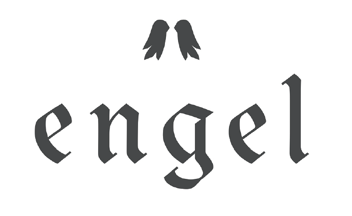 Gutswein2020 Sauvignon blancWEINNUMMER: Nr. 43-20LAGE/ORT:GutsweinGESCHMACKSRICHTUNG:TrockenBODEN:Braunlehm auf Kalkstein Dalsheimer BürgelANALYSE:Alkohol: 11,5vol.; Restsüße: 6,4g/l, Säure:7,6 g/lINHALT:0,75lLESE / AUSBAU:Kurze Maischestandzeit & im Edelstahl ausgebaut1/3 IM neuen 500l TonneauWEINBESCHREIBUNG:Blass Gelb mit grünen ReflexenSehr ausdrucksvoll in der NaseAromen: ein Hauch Veilchenblüte, frisches Gras & Zitronenmelisse, Zitronenzesten, Am Gaumen gradlinig, aber mit einer sehr lebendiger Frische und erquickender Säure. Trotz der Jugend - eindrucksvolle Mundfülle mit feiner Mineralität im Abgang.EMPFEHLUNG:als erfrischenden Aperitifauf der Haut gebratenem Fisch mit sautiertem GemüseKalbsragout, Hühnerragout mit Blätterteigpastete Jakobsmuschel mit ReisGereifter Ziegenkäse Spargelgerichte mit zarten Saucen.für alle, die diese Rebsorten lieben, als Solist empfohlenTRINKTEMPERATUR:10-12°CTRINKGENUSS BIS:2025